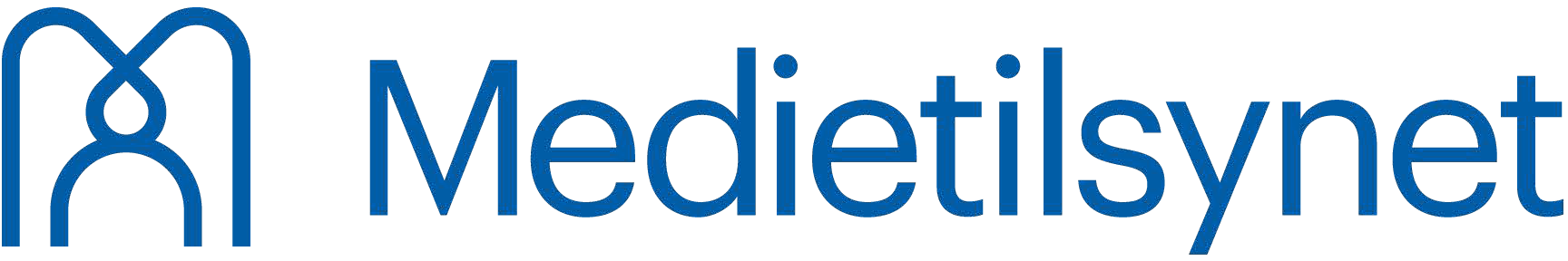 Endring av konsesjonæropplysningerMedietilsynet skal ha melding om endringer hos konsesjonærene, jf. lov om kringkasting og audiovisuelle bestillingstjenester § 2-11 om opplysningsplikt. Av hensyn til Medietilsynets pålagte oppgaver, er det viktig at korrekte opplysninger til enhver tid er registrert i våre fagregistre. Skjemaet skannes inn og sendes til post@medietilsynet.no eller til Nygata 4, 1607 Fredrikstad.Avsender:Endringsopplysninger (fyll bare ut det/de felt endringen gjelder):Dato	Underskrift styreleder/daglig lederME-4001Konsesjonærens navn:Konsesjonsnr.:Stasjonens navn:Org.nr.:Nytt navn på stasjonen:Nytt navn på stasjonen:Nytt navn på stasjonen:Nytt navn på stasjonen:Nytt navn på stasjonen:Nytt navn på stasjonen:Nytt navn på stasjonen:Nytt navn på stasjonen:Nytt navn på stasjonen:Nytt navn på stasjonen:Nytt navn på stasjonen:Nytt navn på stasjonen:(For endring av konsesjonærnavn kreves egen redegjørelse til Medietilsynet. Overføring av konsesjon må godkjennes av Medietilsynet, jf. kringkastingsforskriften § 7-1 annet ledd.)(For endring av konsesjonærnavn kreves egen redegjørelse til Medietilsynet. Overføring av konsesjon må godkjennes av Medietilsynet, jf. kringkastingsforskriften § 7-1 annet ledd.)(For endring av konsesjonærnavn kreves egen redegjørelse til Medietilsynet. Overføring av konsesjon må godkjennes av Medietilsynet, jf. kringkastingsforskriften § 7-1 annet ledd.)(For endring av konsesjonærnavn kreves egen redegjørelse til Medietilsynet. Overføring av konsesjon må godkjennes av Medietilsynet, jf. kringkastingsforskriften § 7-1 annet ledd.)(For endring av konsesjonærnavn kreves egen redegjørelse til Medietilsynet. Overføring av konsesjon må godkjennes av Medietilsynet, jf. kringkastingsforskriften § 7-1 annet ledd.)(For endring av konsesjonærnavn kreves egen redegjørelse til Medietilsynet. Overføring av konsesjon må godkjennes av Medietilsynet, jf. kringkastingsforskriften § 7-1 annet ledd.)(For endring av konsesjonærnavn kreves egen redegjørelse til Medietilsynet. Overføring av konsesjon må godkjennes av Medietilsynet, jf. kringkastingsforskriften § 7-1 annet ledd.)(For endring av konsesjonærnavn kreves egen redegjørelse til Medietilsynet. Overføring av konsesjon må godkjennes av Medietilsynet, jf. kringkastingsforskriften § 7-1 annet ledd.)(For endring av konsesjonærnavn kreves egen redegjørelse til Medietilsynet. Overføring av konsesjon må godkjennes av Medietilsynet, jf. kringkastingsforskriften § 7-1 annet ledd.)(For endring av konsesjonærnavn kreves egen redegjørelse til Medietilsynet. Overføring av konsesjon må godkjennes av Medietilsynet, jf. kringkastingsforskriften § 7-1 annet ledd.)(For endring av konsesjonærnavn kreves egen redegjørelse til Medietilsynet. Overføring av konsesjon må godkjennes av Medietilsynet, jf. kringkastingsforskriften § 7-1 annet ledd.)(For endring av konsesjonærnavn kreves egen redegjørelse til Medietilsynet. Overføring av konsesjon må godkjennes av Medietilsynet, jf. kringkastingsforskriften § 7-1 annet ledd.)Adresse:Adresse:Adresse:Adresse:Adresse:Postnr.:Postnr.:Postnr.:Postnr.:Postnr.:Postnr.:Poststed:Telefon:Telefon:Telefon:Telefaks:Telefaks:Telefaks:Telefaks:Telefaks:Telefaks:E-post:E-post:E-post:DAGLIG LEDERDAGLIG LEDERDAGLIG LEDERDAGLIG LEDERDAGLIG LEDERDAGLIG LEDERDAGLIG LEDERDAGLIG LEDERDAGLIG LEDERDAGLIG LEDERDAGLIG LEDERDAGLIG LEDERNavn:Navn:Navn:Navn:Navn:Navn:Navn:Adresse:Adresse:Adresse:Adresse:Adresse:Postnr.:Postnr.:Postnr.:Postnr.:Poststed:Poststed:Poststed:Poststed:Poststed:Poststed:Poststed:Poststed:Telefon:Telefon:Telefon:Telefon:Mobil:Mobil:Mobil:Mobil:Mobil:Mobil:Mobil:Mobil:ANSVARLIG REDAKTØRANSVARLIG REDAKTØRANSVARLIG REDAKTØRANSVARLIG REDAKTØRANSVARLIG REDAKTØRANSVARLIG REDAKTØRANSVARLIG REDAKTØRANSVARLIG REDAKTØRANSVARLIG REDAKTØRANSVARLIG REDAKTØRANSVARLIG REDAKTØRANSVARLIG REDAKTØRNavn:Navn:Navn:Navn:Navn:Navn:Navn:Adresse:Adresse:Adresse:Adresse:Adresse:Postnr.:Postnr.:Postnr.:Postnr.:Poststed:Poststed:Poststed:Poststed:Poststed:Poststed:Poststed:Poststed:Telefon:Mobil:Mobil:Mobil:Mobil:Mobil:Fødselsdato:Fødselsdato:Fødselsdato:(6 siffer)STYRELEDERSTYRELEDERSTYRELEDERSTYRELEDERSTYRELEDERSTYRELEDERSTYRELEDERSTYRELEDERSTYRELEDERSTYRELEDERSTYRELEDERSTYRELEDERNavn:Navn:Navn:Navn:Navn:Navn:Navn:Adresse:Adresse:Adresse:Adresse:Adresse:Postnr.:Postnr.:Poststed:Poststed:Poststed:Poststed:Poststed:Poststed:Poststed:Poststed:Telefon:Telefon:Øvrige styremedlemmer:Øvrige styremedlemmer:Øvrige styremedlemmer:Øvrige styremedlemmer:Øvrige styremedlemmer:Øvrige styremedlemmer:Øvrige styremedlemmer:Øvrige styremedlemmer:Øvrige styremedlemmer:Øvrige styremedlemmer:Øvrige styremedlemmer:Øvrige styremedlemmer:1:1:1:1:1:1:2:2:2:2:2:2:3:3:3:3:3:3:4:4:4:4:4:4: